ANEXO II – FORMULÁRIO PARA PROPOSTA DE PESQUISA1. Qual a linha de Pesquisa Desejada?          Biomateriais          Seleção, Processamento e Caracterização              Reciclagem de Materiais2. Qual será a sua dedicação para o Mestrado?Integral         Parcial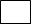 3. Você está empregado?          SIM               NÃO4. Em caso de necessidade da bolsa de estudos ela é necessária para o prosseguimento dos estudos?          SIM               NÃO5. Defina o título da sua proposta de pesquisa:Utilize letra Times New Roman, fonte 12, espaçamento simples6. Apresente de forma clara e objetiva os métodos que serão adotados para a realização desse projeto de pesquisa, definindo: a) o objetivo ou objetivos (máximo de 3) do projeto de pesquisa:Utilize letra Times New Roman, fonte 12, espaçamento simples e máximo de 300 palavras.b) o material ou os materiais que serão utilizados neste projeto de pesquisa:Utilize letra Times New Roman, fonte 12, espaçamento simples e máximo de 300 palavras.c) a disponibilidade de materiais e equipamentos necessários à realização desse projeto. Caso não estejam disponíveis, como os mesmos serão obtidos?Utilize letra Times New Roman, fonte 12, espaçamento simples e máximo de 300 palavras.7. Qual ou quais seriam esses produtos esperados ao término do projeto de pesquisa?Utilize letra Times New Roman, fonte 12, espaçamento simples e máximo de 500 palavras.8. Por que seria importante o POSMAT apoiar o desenvolvimento desse projeto de pesquisa?Utilize letra Times New Roman, fonte 12, espaçamento simples e máximo de 500 palavras.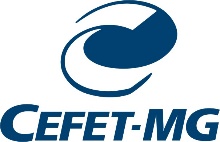 CENTRO FEDERAL DE EDUCAÇÃO TECNOLÓGICA DE MINAS GERAIS DIRETORIA DE PESQUISA E PÓS-GRADUAÇÃOCOORDENAÇÃO DO CURSO DE MESTRADO EM ENGENHARIA DE MATERIAISCandidato à bolsa?                                                         SIM                    NÃO